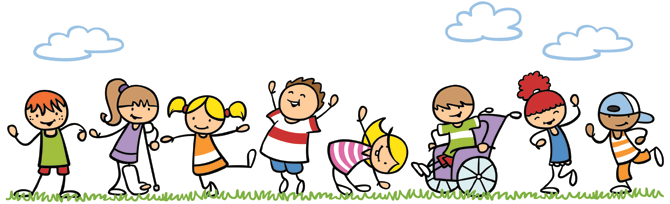 Рекомендации для родителей, чьи дети постоянно подвергаются моральному унижению со стороны взрослых или сверстниковНе упрекайте ребенка за то, что он не рассказал об этом раньше, или ничего не сделал, чтобы предотвратить случившееся.Поговорите с ребенком, определите источник конфликта, стресса, напряжения в отношениях.Дайте понять ребенку, что вы понимаете его и верите.Поставьте в известность классного руководителя и администрацию школы.Рекомендации для родителей, чьи дети подверглись насилиюСтарайтесь вызвать на доверительный разговор о случившемся и времени происшествия.Постарайтесь своим поведением вселить веру в свои силы, будущее.Уверьте в конфиденциальности разговора, и в том, что ребенок потом сам решит, что, когда и кому он расскажет о случившемся.Скажите ребенку о необходимости выражать свои чувства и что это естественно. Каждый имеет право на любые чувства, которые у него возникают.Помогите определить основную трудность, проблему.Уменьшите чувство вины, убедите, что ребенок не виноват в случившемся.Способствуйте повышению самооценки.Найдите в ситуации как можно больше положительных моментов (осталась жива).Помогите ребенку осознать наличие у него резервных возможностей, вместе с ним найдите выход их создавшегося положения.Убедите ребенка, что он обязательно преодолеет свои переживания, а состояние, в котором он находится, пройдет, но для этого нужно время.Подскажите ребенку “Как” и “Что” он должен делать, “Как реагировать”, пока не сможет мобилизовать свои собственные силы.Приветствуйте позитивное общение со сверстниками и значимыми взрослыми, поощряйте посещение секций, кружков и не позволяйте полностью изолироваться от своего постоянного окружения, близких людей.Предложите ребенку различные материалы для творчества, что позволит выразить чувства, снять напряжение.